ANEXO XVI – SECRETARIA-GERAL DE CONTRATOS E LICITAÇÕES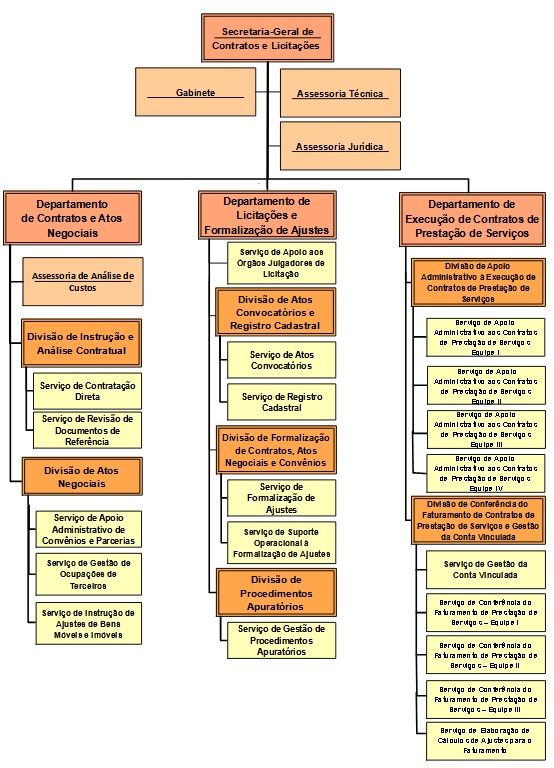 